2009:1 SCE RehashQUESTION 1 – Communication station – per original SCE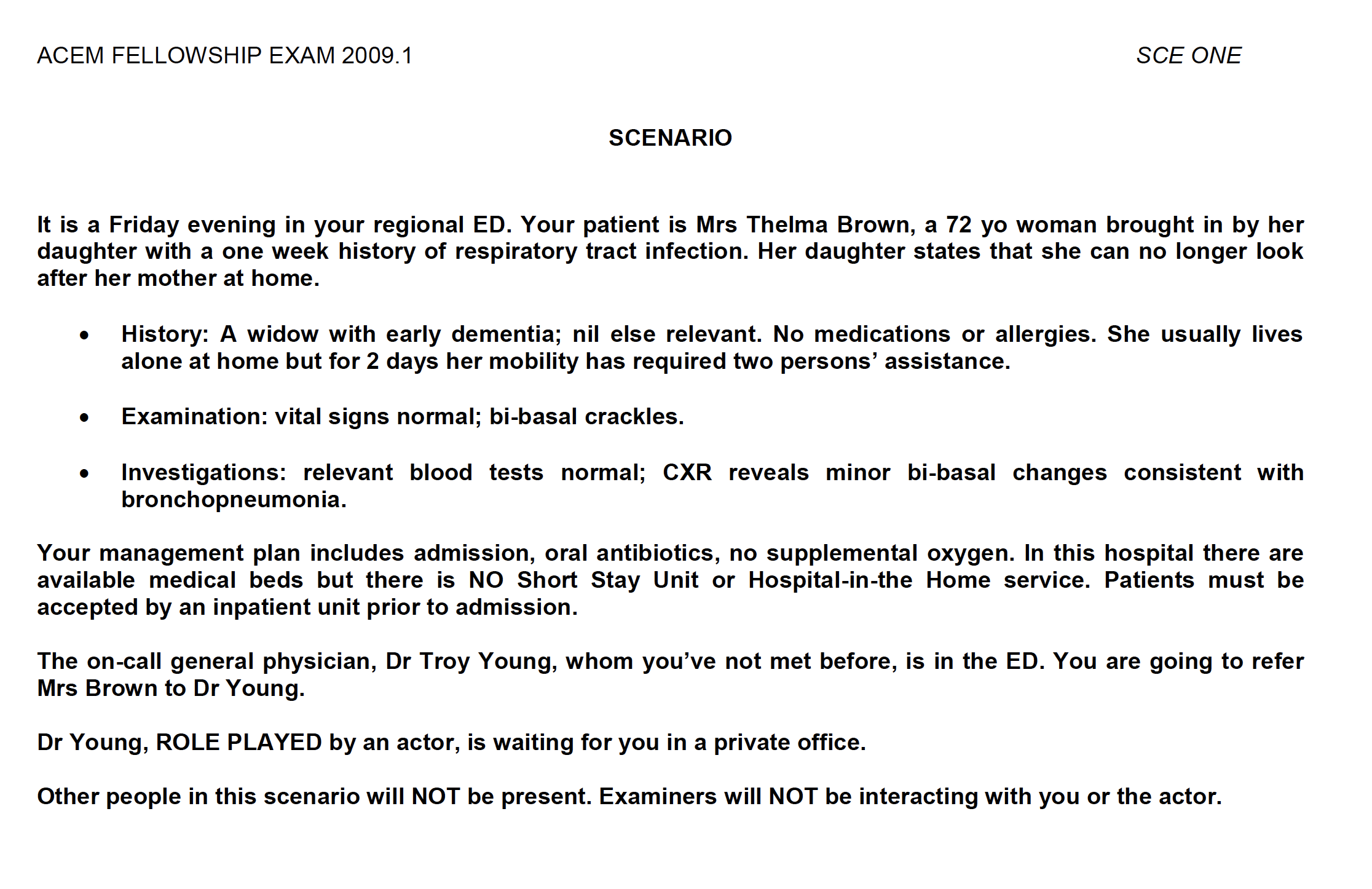 QUESTION 22009:1 SCE2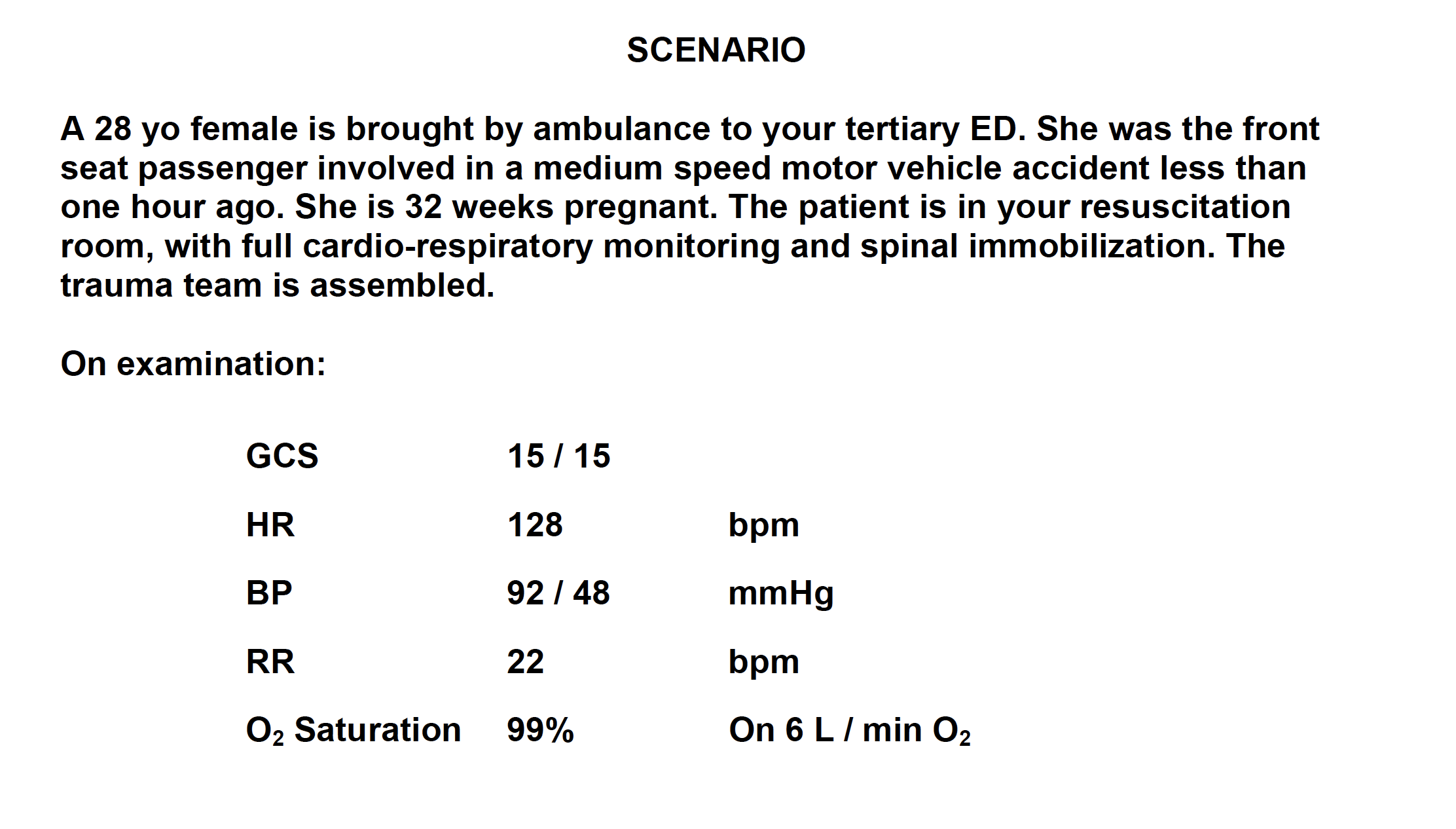 QUESTION 3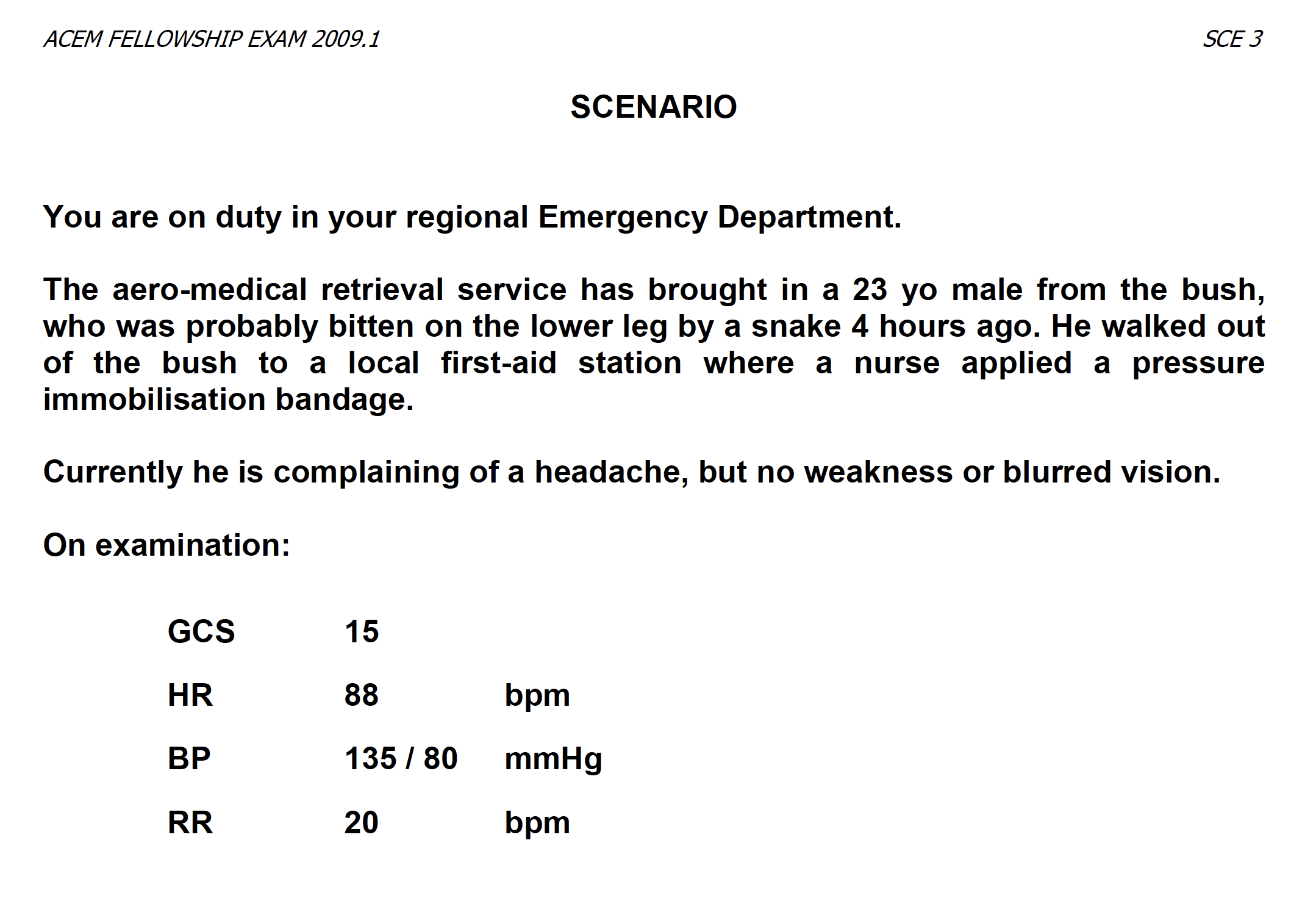 Q2 PROPS – NOT be be given with STEM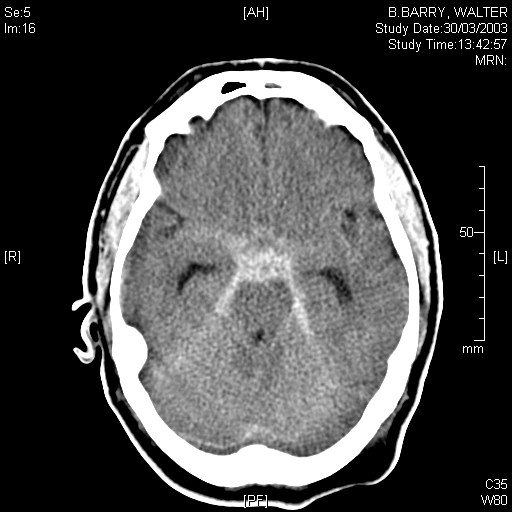 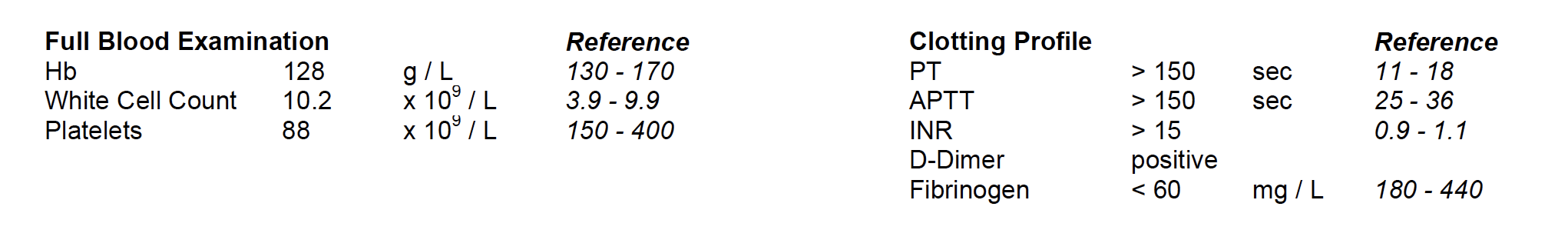 (CT brain not part of original SCE but can be easily adapted to include for SCBD)QUESTION 4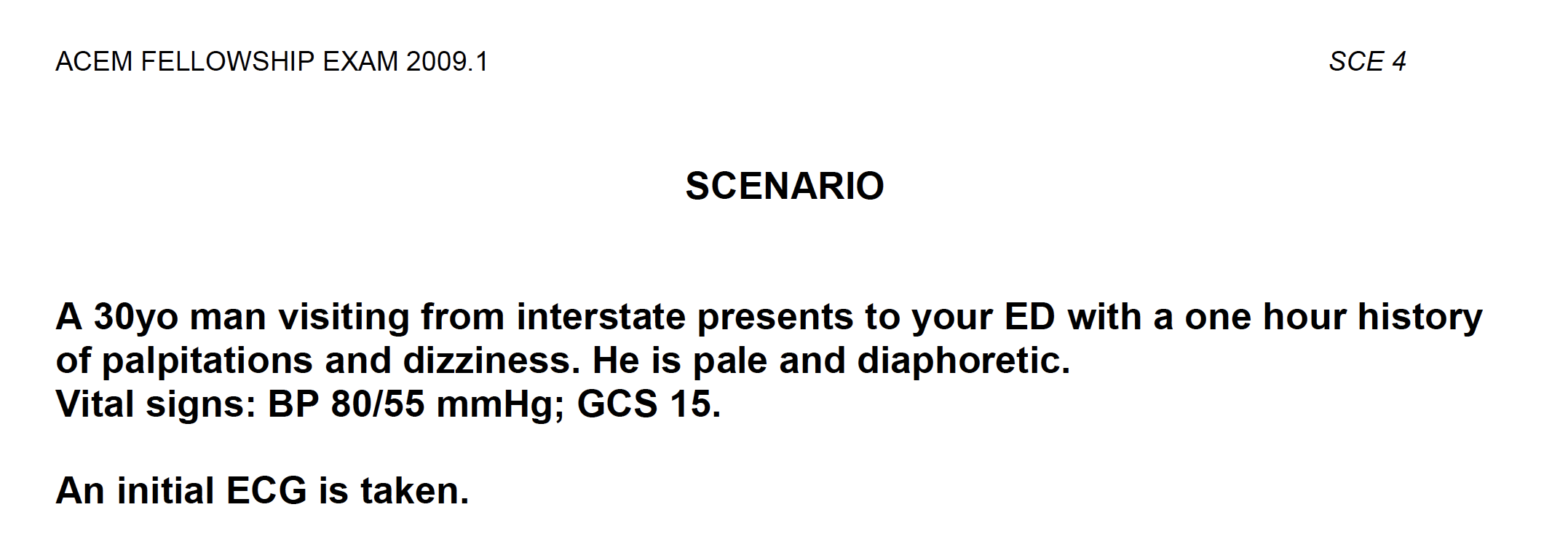 (First ECG Provided to Candidate)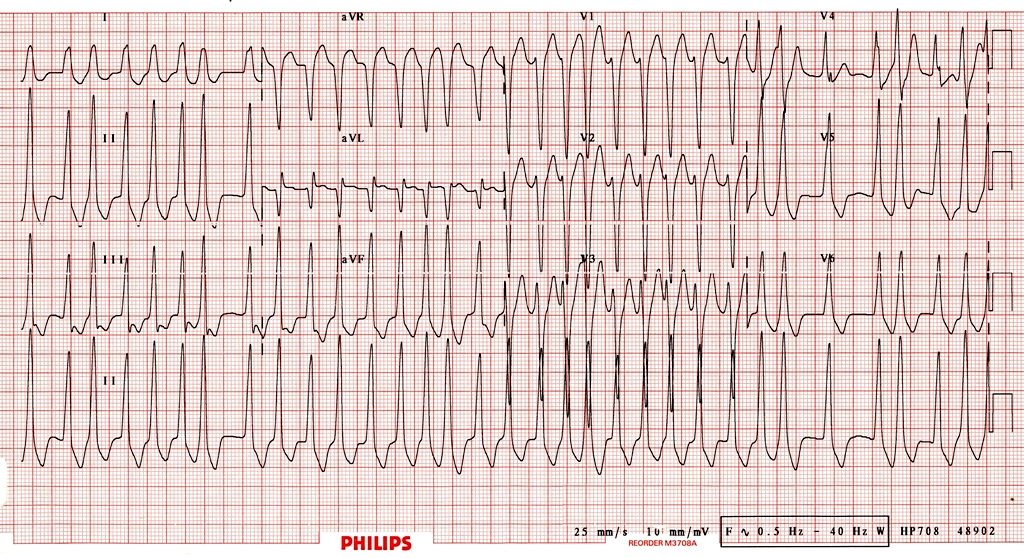 Q4 Props – not to be given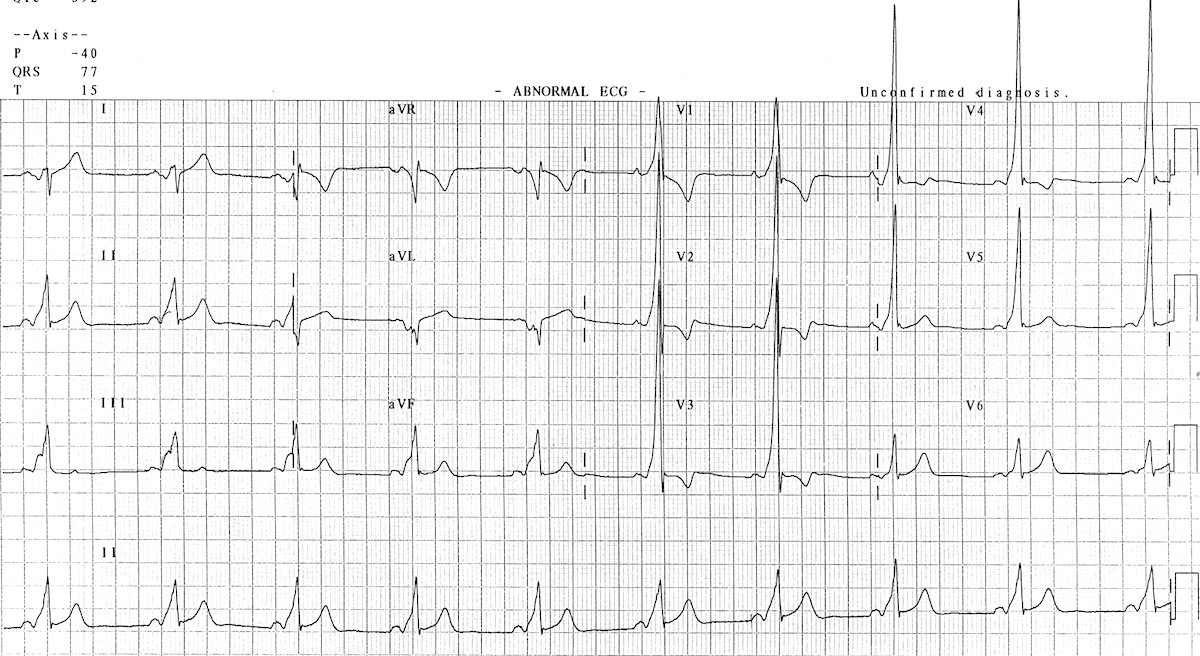 Question 5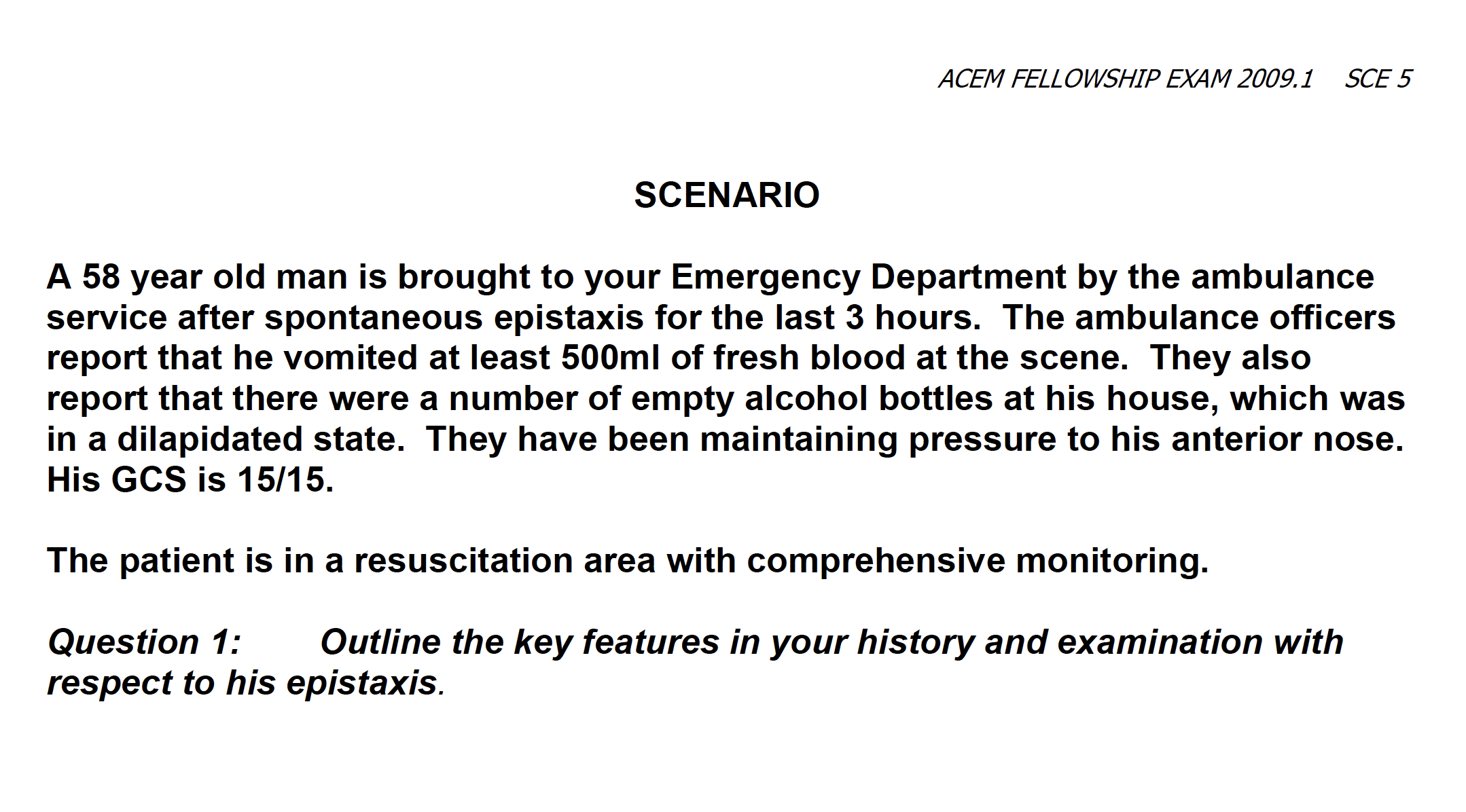 Q5 Prop – not to be given to candidate initially – presented during discussion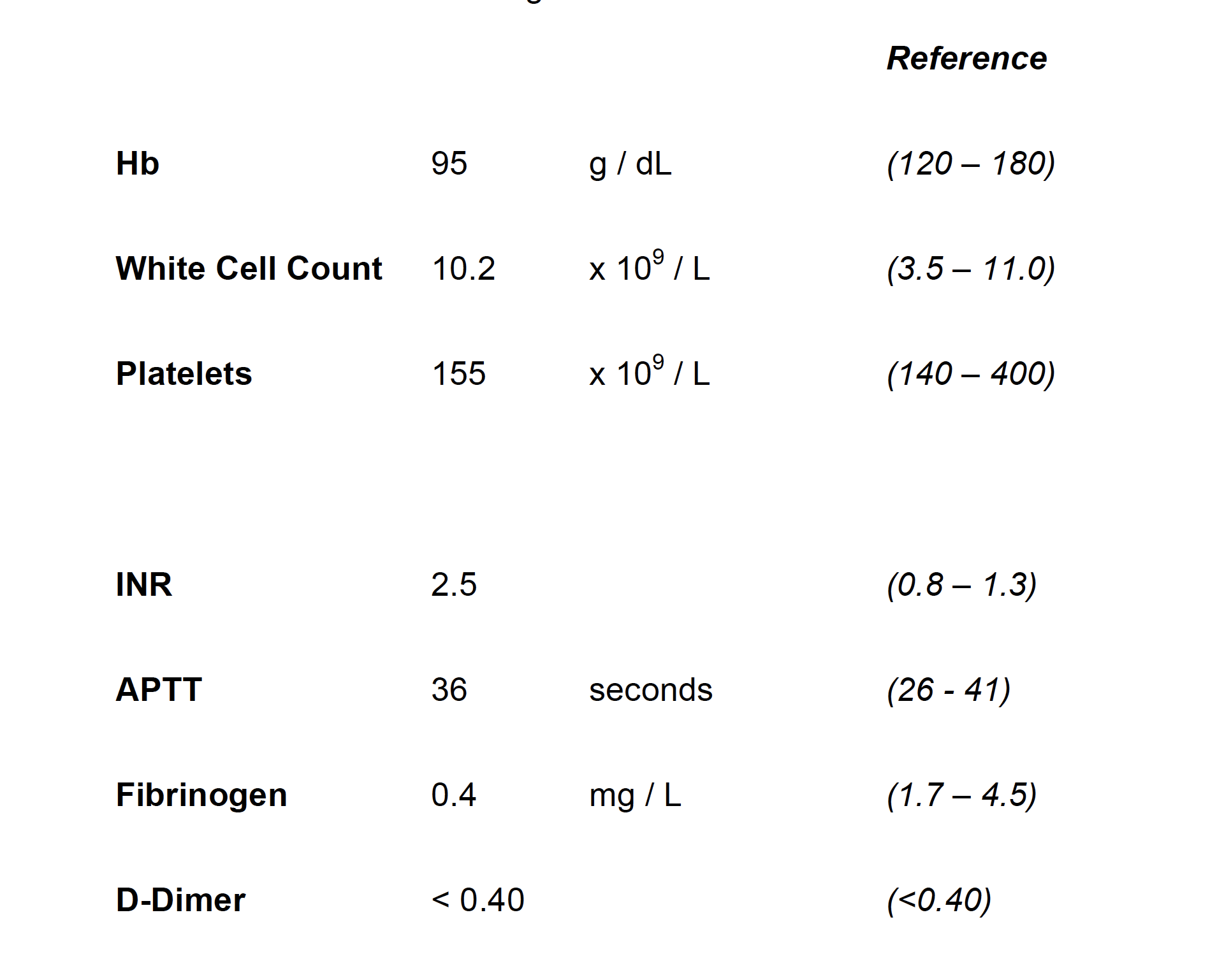 Question 6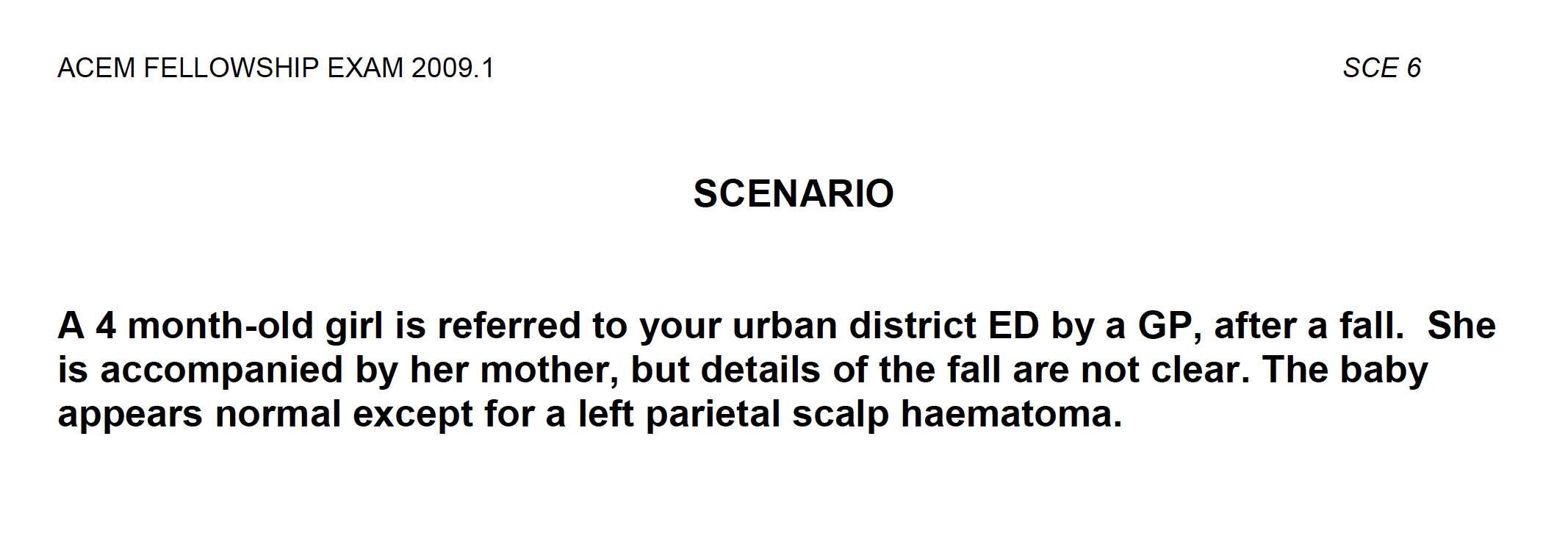 (Props not to be given to candidate)Q6 Prop NOT to be given to candidate with stem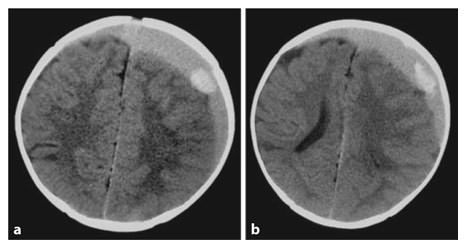 CT Interpretation - A left subdural hematoma causing a midline shift and compression of the left lateral ventricle and sulcal effacement. The hyperdense area on the left side represents an acute hemorrhage.No evidence of depressed skull fracture – appropriate suture separation of age of childSuggested Add On Questions/Station Ideas/Candidate Homework- Q2_SIM Preg Trauma- Q3_Demonstrate Examination of patient/PIB application in snake bite- Q3_Explain interpretation of head CT to a junior – Mnemonic Blood, Can, Be, Very, Bad (Blood/Cisterns/Brain/Ventricles/Bone)- Q4_Explain ECGs to a junior – pre and post reversion- Q5_Demonstrate how to insert a rapid rhino/pack a nose/Use a foley to cease epistaxis- Q6_NAI Comminication station with actor